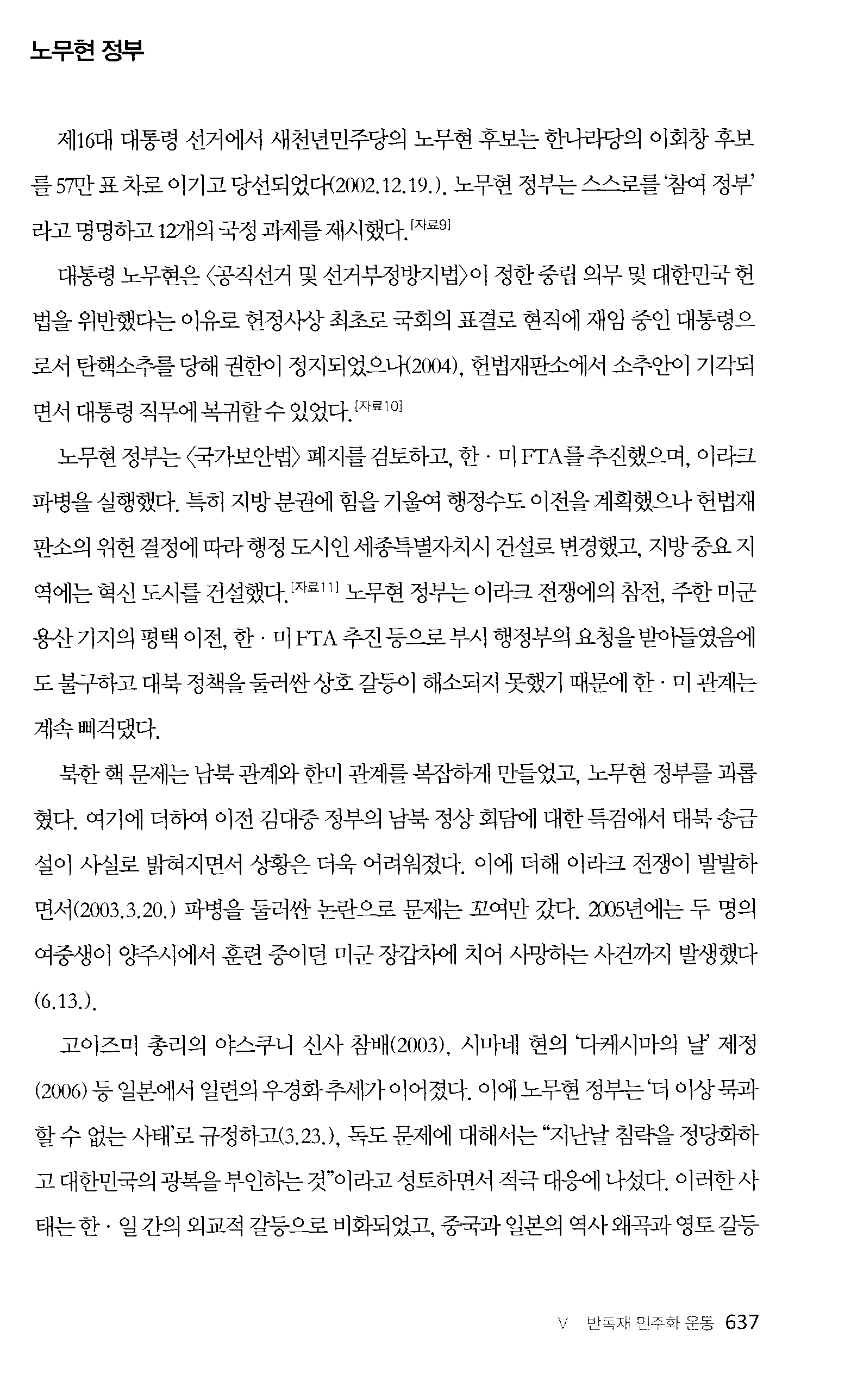 Resim 6    Ryu, S-r. 2016. Ppuri gipeun hanguksa saemi gipeun iyagi. 7: Hyeondae. Seoul:Garamgihoek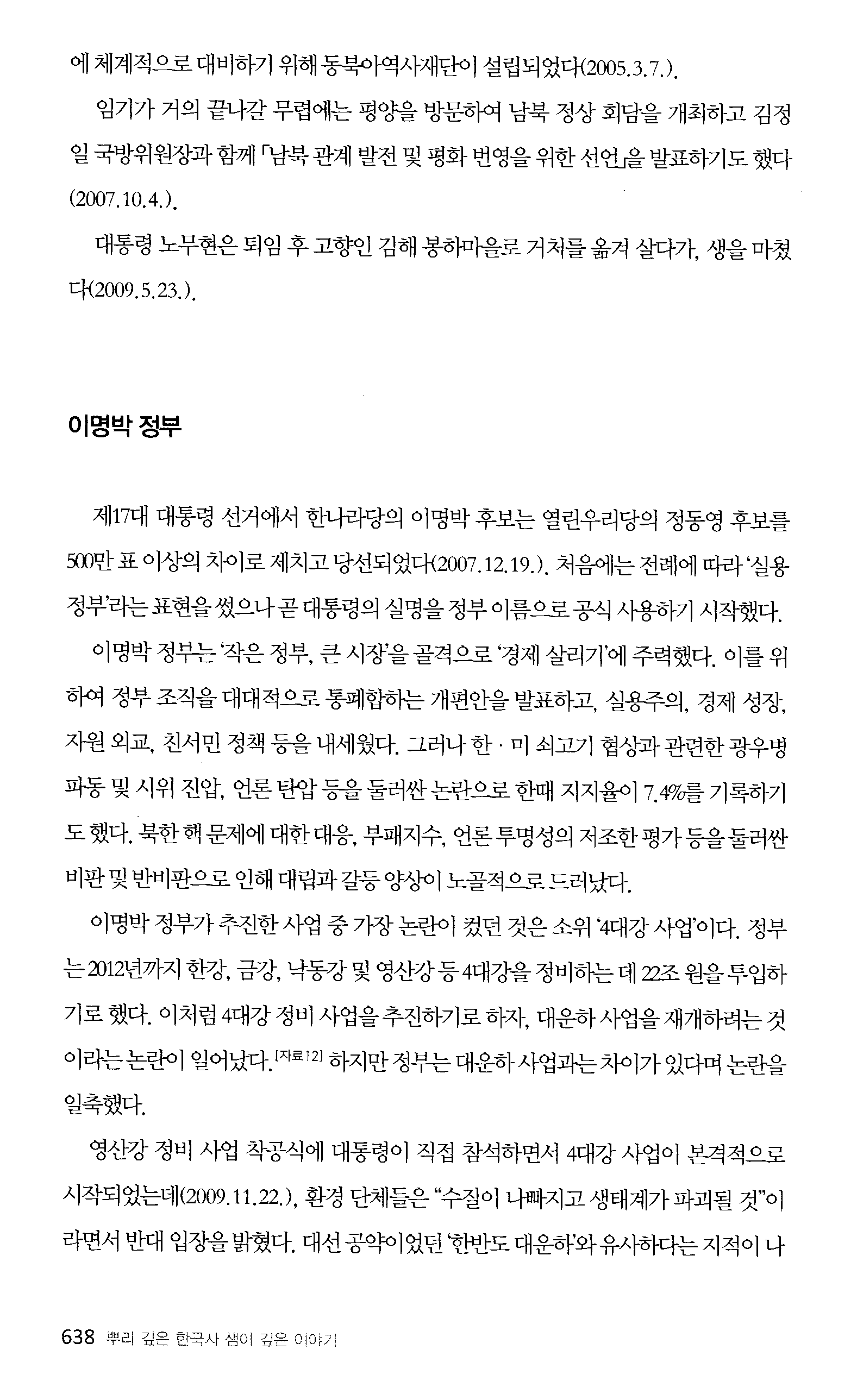 Resim 7    Ryu, S-r. 2016. Ppuri gipeun hanguksa saemi gipeun iyagi. 7: Hyeondae. Seoul:Garamgihoek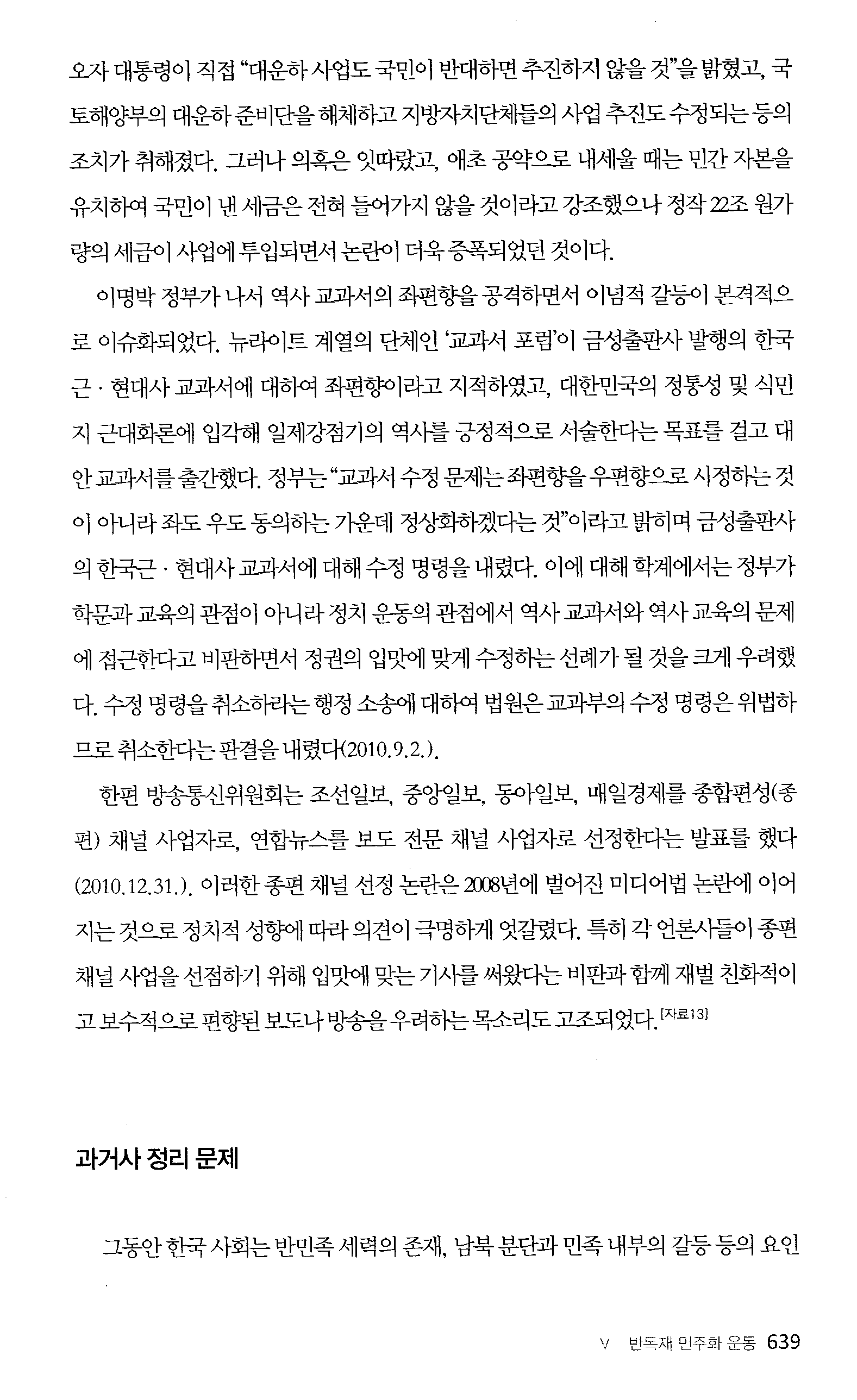 Resim 8    Ryu, S-r. 2016. Ppuri gipeun hanguksa saemi gipeun iyagi. 7: Hyeondae. Seoul:Garamgihoek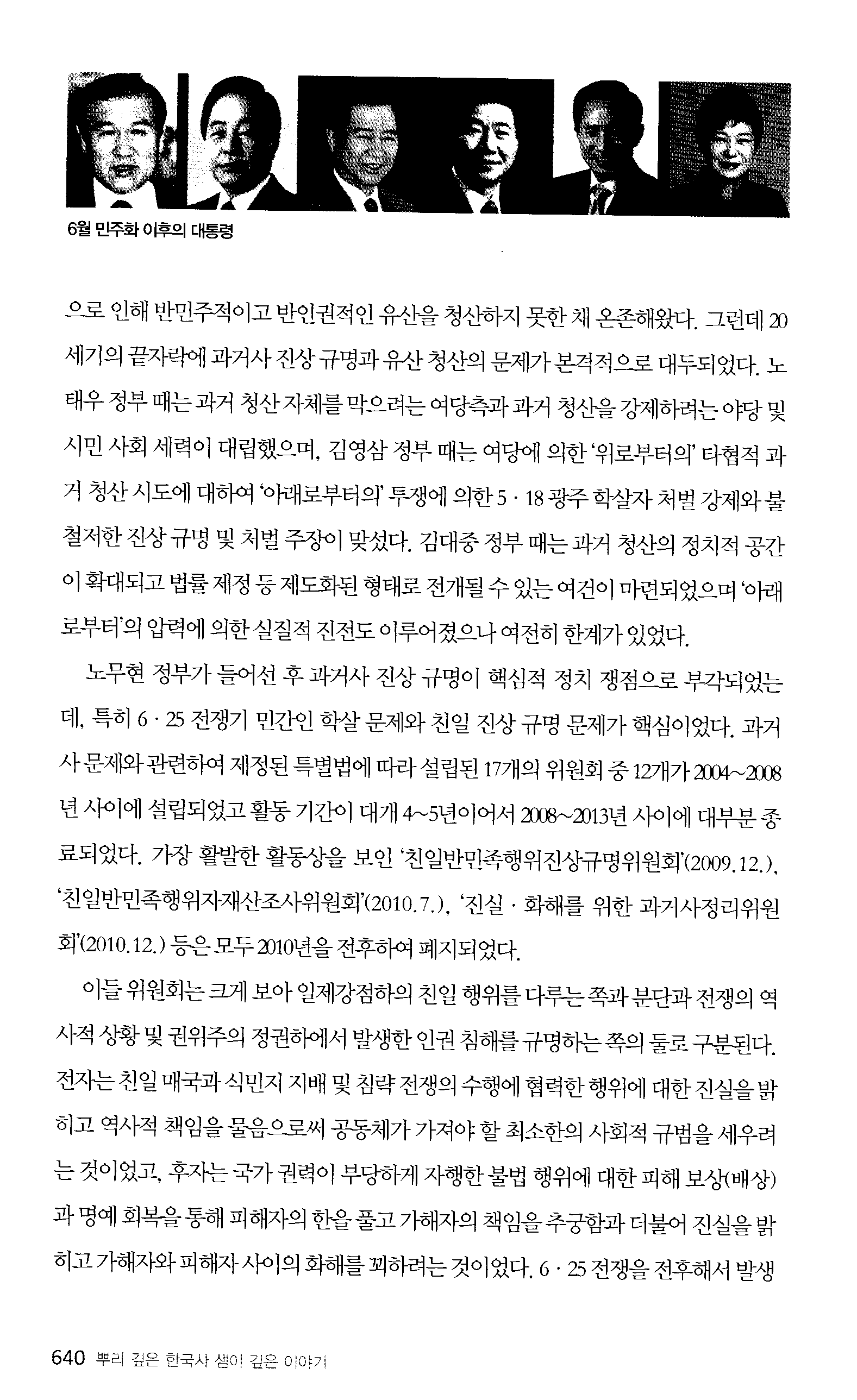 Resim 9    Ryu, S-r. 2016. Ppuri gipeun hanguksa saemi gipeun iyagi. 7: Hyeondae. Seoul:Garamgihoek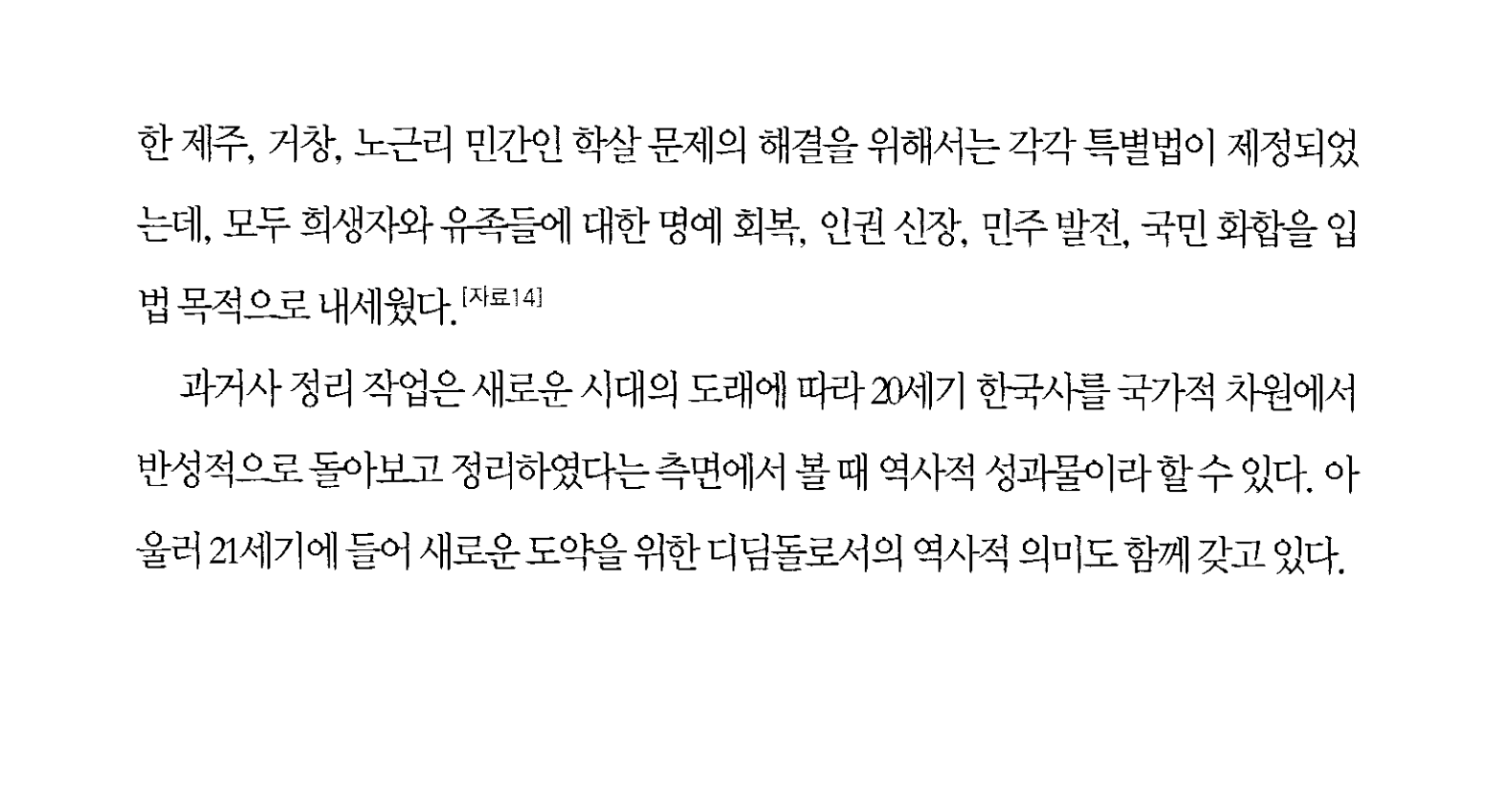 Resim 10    Ryu, S-r. 2016. Ppuri gipeun hanguksa saemi gipeun iyagi. 7: Hyeondae. Seoul:Garamgihoek